Vorname Name Fürsprecher*in
Beispielfirma GmbH
Straße 123
PLZ Stadt 
Mobil: 0150 XXXXXXXVorname Name Empfänger*in
Straße 123
PLZ Stadt 
Mobil: 0157 XXXXXXX
Musterstadt, TT.MM.JJJJEmpfehlungsschreiben für XYSehr geehrte/r Herr/Frau XY,ich schreibe Ihnen, um meine höchste Empfehlung für Herrn Max Mustermann auszusprechen, der vier Jahre in meiner Abteilung als Projektassitent tätig war.Herr Mustermann hat während seiner Zeit in unserer Abteilung eine beachtliche Entwicklung gezeigt. Er war ein entscheidender Faktor in unserem Team, besonders beim "Neue Horizonte"-Projekt, einem unserer größten und komplexesten Vorhaben. Herr Mustermann übernahm hierbei nicht nur eine führende Rolle, sondern schaffte es auch, das Projekt vor dem Zeitplan abzuschließen, während er unter Budget blieb und alle Ziele übertraf.Herr Mustermann ist nicht nur ein Mitarbeiter von außergewöhnlicher Kompetenz, sondern er hat auch starke zwischenmenschliche Fähigkeiten, die ihm in der Zusammenarbeit mit Kollegen, Kunden und Führungskräften zugutekommen. Seine Fähigkeit, andere zu motivieren und zu inspirieren, zusammen mit seiner natürlichen Führungsstärke, machen ihn zu einem ausgezeichneten Kandidaten für eine Position als Projektleiter.Es ist immer eine Freude, mit Herrn Mustermann zu arbeiten. Sein Engagement, seine Professionalität und sein unermüdlicher Einsatz haben ihm den Respekt und die Anerkennung aller Kolleg*innen in unserem Unternehmen eingebracht.Ich bin überzeugt, dass Max Mustermann in jeder Organisation, in der er sich engagiert, einen enormen Beitrag leisten wird. Ich empfehle ihn daher ohne Vorbehalt für die Position des Projektleiters in Ihrem Unternehmen.Bei Rückfragen stehe ich Ihnen gerne zur Verfügung.Mit freundlichen Grüßen
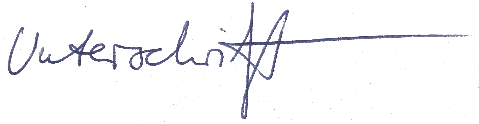 Julia Musterfrau
AbteilungsleiterinProbleme bei der Bewerbung? Wir helfen Ihnen: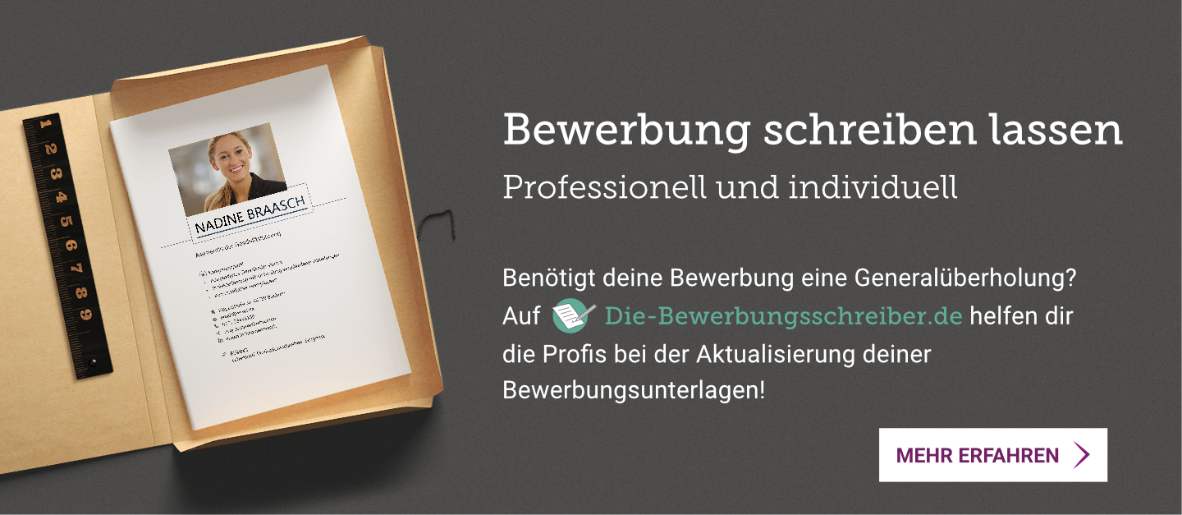 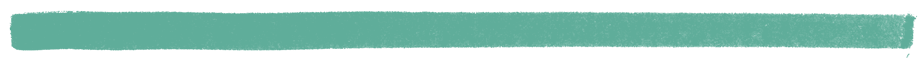 www.die-bewerbungsschreiber.de